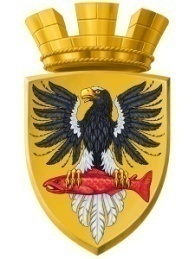 Р О С С И Й С К А Я  Ф Е Д Е Р А Ц И ЯКАМЧАТСКИЙ КРАЙП О С Т А Н О В Л Е Н И ЕАДМИНИСТРАЦИИ ЕЛИЗОВСКОГО ГОРОДСКОГО ПОСЕЛЕНИЯОт 24.08.2018 года                                                                                                              № 1261-п         г.ЕлизовоО размещении в федеральной информационной адресной системе сведений об адресах присвоенных объектам адресации – помещениям в многоквартирном жилом доме            № 29 по ул. Ленина в г. Елизово	Руководствуясь ч.3 ст.5 и ч.3 ст.9 Федерального закона от 28.12.2013        № 443-ФЗ «О федеральной информационной адресной системе и о внесении изменений в Федеральный закон «Об общих принципах организации местного самоуправления в Российской Федерации», ст. 14 Федерального закона от 06.10.2003 № 131-ФЗ «Об общих принципах организации местного самоуправления в РФ», Уставом Елизовского городского поселения, Приказом Минфина России от 05.11.2015 № 171н «Об утверждении Перечня элементов планировочной структуры, элементов улично-дорожной сети, элементов объектов адресации, типов зданий (сооружений), помещений, используемых в качестве реквизитов адреса, и Правил сокращенного наименования адресообразующих элементов», в целях актуализации информации в федеральной информационной адресной системе,ПОСТАНОВЛЯЮ:1. Разместить в федеральной информационной адресной системе сведения об адресах, присвоенных объектам адресации - помещениям в многоквартирном жилом доме № 29 по ул. Ленина в г. Елизово, ранее не размещенные в государственном адресном реестре, согласно приложению к настоящему постановлению.2. Направить данное постановление в федеральную информационную адресную систему для внесения сведений установленных данным постановлением.Управлению делами администрации Елизовского городского поселения опубликовать (обнародовать) настоящее постановление в средствах массовой информации и разместить в информационно-телекоммуникационной сети «Интернет» на официальном сайте администрации Елизовского городского поселения.Контроль за исполнением настоящего постановления возложить на руководителя Управления архитектуры и градостроительства администрации Елизовского городского поселения.ВрИО Главы администрации Елизовского городского поселения                                                    Д.Б. ЩипицынПриложение к постановлению администрации Елизовского городского поселенияот 24.08.2018 № 1261-пПриложение к постановлению администрации Елизовского городского поселенияот 24.08.2018 № 1261-пПриложение к постановлению администрации Елизовского городского поселенияот 24.08.2018 № 1261-пПриложение к постановлению администрации Елизовского городского поселенияот 24.08.2018 № 1261-пПриложение к постановлению администрации Елизовского городского поселенияот 24.08.2018 № 1261-пПриложение к постановлению администрации Елизовского городского поселенияот 24.08.2018 № 1261-пПриложение к постановлению администрации Елизовского городского поселенияот 24.08.2018 № 1261-пПриложение к постановлению администрации Елизовского городского поселенияот 24.08.2018 № 1261-п1.Помещение,Помещение,кадастровый номер   41:05:0101001:7625кадастровый номер   41:05:0101001:7625кадастровый номер   41:05:0101001:7625Россия, Камчатский край,1.Елизовский муниципальный  район, Елизовское городское поселение, Елизово г.,  Елизовский муниципальный  район, Елизовское городское поселение, Елизово г.,  Елизовский муниципальный  район, Елизовское городское поселение, Елизово г.,  Елизовский муниципальный  район, Елизовское городское поселение, Елизово г.,  Елизовский муниципальный  район, Елизовское городское поселение, Елизово г.,  Елизовский муниципальный  район, Елизовское городское поселение, Елизово г.,  1.Ленина ул.,Ленина ул.,д. 29,кв.1.кв.1.2.Помещение,Помещение,кадастровый номер   41:05:0101001:7661кадастровый номер   41:05:0101001:7661кадастровый номер   41:05:0101001:7661Россия, Камчатский край,2.Елизовский муниципальный  район, Елизовское городское поселение, Елизово г.,  Елизовский муниципальный  район, Елизовское городское поселение, Елизово г.,  Елизовский муниципальный  район, Елизовское городское поселение, Елизово г.,  Елизовский муниципальный  район, Елизовское городское поселение, Елизово г.,  Елизовский муниципальный  район, Елизовское городское поселение, Елизово г.,  Елизовский муниципальный  район, Елизовское городское поселение, Елизово г.,  2.Ленина ул.,Ленина ул.,д. 29,кв.3.кв.3.3.Помещение,Помещение,кадастровый номер   41:05:0101001:9998кадастровый номер   41:05:0101001:9998кадастровый номер   41:05:0101001:9998Россия, Камчатский край,3.Елизовский муниципальный  район, Елизовское городское поселение, Елизово г.,  Елизовский муниципальный  район, Елизовское городское поселение, Елизово г.,  Елизовский муниципальный  район, Елизовское городское поселение, Елизово г.,  Елизовский муниципальный  район, Елизовское городское поселение, Елизово г.,  Елизовский муниципальный  район, Елизовское городское поселение, Елизово г.,  Елизовский муниципальный  район, Елизовское городское поселение, Елизово г.,  3.Ленина ул.,Ленина ул.,д. 29,кв.5.кв.5.4.Помещение,Помещение,кадастровый номер   41:05:0101001:7101кадастровый номер   41:05:0101001:7101кадастровый номер   41:05:0101001:7101Россия, Камчатский край,4.Елизовский муниципальный  район, Елизовское городское поселение, Елизово г.,  Елизовский муниципальный  район, Елизовское городское поселение, Елизово г.,  Елизовский муниципальный  район, Елизовское городское поселение, Елизово г.,  Елизовский муниципальный  район, Елизовское городское поселение, Елизово г.,  Елизовский муниципальный  район, Елизовское городское поселение, Елизово г.,  Елизовский муниципальный  район, Елизовское городское поселение, Елизово г.,  4.Ленина ул.,Ленина ул.,д. 29,кв.6.кв.6.5.Помещение,Помещение,кадастровый номер   41:05:0101001:7498кадастровый номер   41:05:0101001:7498кадастровый номер   41:05:0101001:7498Россия, Камчатский край,5.Елизовский муниципальный  район, Елизовское городское поселение, Елизово г.,  Елизовский муниципальный  район, Елизовское городское поселение, Елизово г.,  Елизовский муниципальный  район, Елизовское городское поселение, Елизово г.,  Елизовский муниципальный  район, Елизовское городское поселение, Елизово г.,  Елизовский муниципальный  район, Елизовское городское поселение, Елизово г.,  Елизовский муниципальный  район, Елизовское городское поселение, Елизово г.,  5.Ленина ул.,Ленина ул.,д. 29,кв.7.кв.7.6.Помещение,Помещение,кадастровый номер   41:05:0101001:7868кадастровый номер   41:05:0101001:7868кадастровый номер   41:05:0101001:7868Россия, Камчатский край,6.Елизовский муниципальный  район, Елизовское городское поселение, Елизово г.,  Елизовский муниципальный  район, Елизовское городское поселение, Елизово г.,  Елизовский муниципальный  район, Елизовское городское поселение, Елизово г.,  Елизовский муниципальный  район, Елизовское городское поселение, Елизово г.,  Елизовский муниципальный  район, Елизовское городское поселение, Елизово г.,  Елизовский муниципальный  район, Елизовское городское поселение, Елизово г.,  6.Ленина ул.,Ленина ул.,д. 29,кв.8.кв.8.7.Помещение,Помещение,кадастровый номер   41:05:0101001:8371кадастровый номер   41:05:0101001:8371кадастровый номер   41:05:0101001:8371Россия, Камчатский край,7.Елизовский муниципальный  район, Елизовское городское поселение, Елизово г.,  Елизовский муниципальный  район, Елизовское городское поселение, Елизово г.,  Елизовский муниципальный  район, Елизовское городское поселение, Елизово г.,  Елизовский муниципальный  район, Елизовское городское поселение, Елизово г.,  Елизовский муниципальный  район, Елизовское городское поселение, Елизово г.,  Елизовский муниципальный  район, Елизовское городское поселение, Елизово г.,  7.Ленина ул.,Ленина ул.,д. 29,кв.9.кв.9.8.Помещение,Помещение,кадастровый номер   41:05:0101001:10059кадастровый номер   41:05:0101001:10059кадастровый номер   41:05:0101001:10059Россия, Камчатский край,8.Елизовский муниципальный  район, Елизовское городское поселение, Елизово г.,  Елизовский муниципальный  район, Елизовское городское поселение, Елизово г.,  Елизовский муниципальный  район, Елизовское городское поселение, Елизово г.,  Елизовский муниципальный  район, Елизовское городское поселение, Елизово г.,  Елизовский муниципальный  район, Елизовское городское поселение, Елизово г.,  Елизовский муниципальный  район, Елизовское городское поселение, Елизово г.,  8.Ленина ул.,Ленина ул.,д. 29,кв.10.кв.10.9.Помещение,Помещение,кадастровый номер   41:05:0101001:7949кадастровый номер   41:05:0101001:7949кадастровый номер   41:05:0101001:7949Россия, Камчатский край,9.Елизовский муниципальный  район, Елизовское городское поселение, Елизово г.,  Елизовский муниципальный  район, Елизовское городское поселение, Елизово г.,  Елизовский муниципальный  район, Елизовское городское поселение, Елизово г.,  Елизовский муниципальный  район, Елизовское городское поселение, Елизово г.,  Елизовский муниципальный  район, Елизовское городское поселение, Елизово г.,  Елизовский муниципальный  район, Елизовское городское поселение, Елизово г.,  9.Ленина ул.,Ленина ул.,д. 29,кв.11.кв.11.10.Помещение,Помещение,кадастровый номер   41:05:0101001:10058кадастровый номер   41:05:0101001:10058кадастровый номер   41:05:0101001:10058Россия, Камчатский край,10.Елизовский муниципальный  район, Елизовское городское поселение, Елизово г.,  Елизовский муниципальный  район, Елизовское городское поселение, Елизово г.,  Елизовский муниципальный  район, Елизовское городское поселение, Елизово г.,  Елизовский муниципальный  район, Елизовское городское поселение, Елизово г.,  Елизовский муниципальный  район, Елизовское городское поселение, Елизово г.,  Елизовский муниципальный  район, Елизовское городское поселение, Елизово г.,  10.Ленина ул.,Ленина ул.,д. 29,кв.12.кв.12.11.Помещение,Помещение,кадастровый номер   41:05:0101001:10057кадастровый номер   41:05:0101001:10057кадастровый номер   41:05:0101001:10057Россия, Камчатский край,11.Елизовский муниципальный  район, Елизовское городское поселение, Елизово г.,  Елизовский муниципальный  район, Елизовское городское поселение, Елизово г.,  Елизовский муниципальный  район, Елизовское городское поселение, Елизово г.,  Елизовский муниципальный  район, Елизовское городское поселение, Елизово г.,  Елизовский муниципальный  район, Елизовское городское поселение, Елизово г.,  Елизовский муниципальный  район, Елизовское городское поселение, Елизово г.,  11.Ленина ул.,Ленина ул.,д. 29,кв.13.кв.13.12.Помещение,Помещение,кадастровый номер   41:05:0101001:7876кадастровый номер   41:05:0101001:7876кадастровый номер   41:05:0101001:7876Россия, Камчатский край,12.Елизовский муниципальный  район, Елизовское городское поселение, Елизово г.,  Елизовский муниципальный  район, Елизовское городское поселение, Елизово г.,  Елизовский муниципальный  район, Елизовское городское поселение, Елизово г.,  Елизовский муниципальный  район, Елизовское городское поселение, Елизово г.,  Елизовский муниципальный  район, Елизовское городское поселение, Елизово г.,  Елизовский муниципальный  район, Елизовское городское поселение, Елизово г.,  12.Ленина ул.,Ленина ул.,д. 29,кв.14.кв.14.13.Помещение,Помещение,кадастровый номер   41:05:0101001:6667кадастровый номер   41:05:0101001:6667кадастровый номер   41:05:0101001:6667Россия, Камчатский край,13.Елизовский муниципальный  район, Елизовское городское поселение, Елизово г.,  Елизовский муниципальный  район, Елизовское городское поселение, Елизово г.,  Елизовский муниципальный  район, Елизовское городское поселение, Елизово г.,  Елизовский муниципальный  район, Елизовское городское поселение, Елизово г.,  Елизовский муниципальный  район, Елизовское городское поселение, Елизово г.,  Елизовский муниципальный  район, Елизовское городское поселение, Елизово г.,  13.Ленина ул.,Ленина ул.,д. 29,кв.15.кв.15.14.Помещение,Помещение,кадастровый номер   41:05:0101001:7726кадастровый номер   41:05:0101001:7726кадастровый номер   41:05:0101001:7726Россия, Камчатский край,14.Елизовский муниципальный  район, Елизовское городское поселение, Елизово г.,  Елизовский муниципальный  район, Елизовское городское поселение, Елизово г.,  Елизовский муниципальный  район, Елизовское городское поселение, Елизово г.,  Елизовский муниципальный  район, Елизовское городское поселение, Елизово г.,  Елизовский муниципальный  район, Елизовское городское поселение, Елизово г.,  Елизовский муниципальный  район, Елизовское городское поселение, Елизово г.,  14.Ленина ул.,Ленина ул.,д. 29,кв.16.кв.16.15.Помещение,Помещение,кадастровый номер   41:05:0101001:8763кадастровый номер   41:05:0101001:8763кадастровый номер   41:05:0101001:8763Россия, Камчатский край,15.Елизовский муниципальный  район, Елизовское городское поселение, Елизово г.,  Елизовский муниципальный  район, Елизовское городское поселение, Елизово г.,  Елизовский муниципальный  район, Елизовское городское поселение, Елизово г.,  Елизовский муниципальный  район, Елизовское городское поселение, Елизово г.,  Елизовский муниципальный  район, Елизовское городское поселение, Елизово г.,  Елизовский муниципальный  район, Елизовское городское поселение, Елизово г.,  15.Ленина ул.,Ленина ул.,д. 29,кв.17.кв.17.16.Помещение,Помещение,кадастровый номер   41:05:0101001:8539кадастровый номер   41:05:0101001:8539кадастровый номер   41:05:0101001:8539Россия, Камчатский край,16.Елизовский муниципальный  район, Елизовское городское поселение, Елизово г.,  Елизовский муниципальный  район, Елизовское городское поселение, Елизово г.,  Елизовский муниципальный  район, Елизовское городское поселение, Елизово г.,  Елизовский муниципальный  район, Елизовское городское поселение, Елизово г.,  Елизовский муниципальный  район, Елизовское городское поселение, Елизово г.,  Елизовский муниципальный  район, Елизовское городское поселение, Елизово г.,  16.Ленина ул.,Ленина ул.,д. 29,кв.18.кв.18.17.Помещение,Помещение,кадастровый номер   41:05:0101001:6894кадастровый номер   41:05:0101001:6894кадастровый номер   41:05:0101001:6894Россия, Камчатский край,17.Елизовский муниципальный  район, Елизовское городское поселение, Елизово г.,  Елизовский муниципальный  район, Елизовское городское поселение, Елизово г.,  Елизовский муниципальный  район, Елизовское городское поселение, Елизово г.,  Елизовский муниципальный  район, Елизовское городское поселение, Елизово г.,  Елизовский муниципальный  район, Елизовское городское поселение, Елизово г.,  Елизовский муниципальный  район, Елизовское городское поселение, Елизово г.,  17.Ленина ул.,Ленина ул.,д. 29,кв.19.кв.19.18.Помещение,Помещение,кадастровый номер   41:05:0101001:8141кадастровый номер   41:05:0101001:8141кадастровый номер   41:05:0101001:8141Россия, Камчатский край,18.Елизовский муниципальный  район, Елизовское городское поселение, Елизово г.,  Елизовский муниципальный  район, Елизовское городское поселение, Елизово г.,  Елизовский муниципальный  район, Елизовское городское поселение, Елизово г.,  Елизовский муниципальный  район, Елизовское городское поселение, Елизово г.,  Елизовский муниципальный  район, Елизовское городское поселение, Елизово г.,  Елизовский муниципальный  район, Елизовское городское поселение, Елизово г.,  18.Ленина ул.,Ленина ул.,д. 29,кв.20.кв.20.19.Помещение,Помещение,кадастровый номер   41:05:0101001:7612кадастровый номер   41:05:0101001:7612кадастровый номер   41:05:0101001:7612Россия, Камчатский край,19.Елизовский муниципальный  район, Елизовское городское поселение, Елизово г.,  Елизовский муниципальный  район, Елизовское городское поселение, Елизово г.,  Елизовский муниципальный  район, Елизовское городское поселение, Елизово г.,  Елизовский муниципальный  район, Елизовское городское поселение, Елизово г.,  Елизовский муниципальный  район, Елизовское городское поселение, Елизово г.,  Елизовский муниципальный  район, Елизовское городское поселение, Елизово г.,  19.Ленина ул.,Ленина ул.,д. 29,кв.21.кв.21.20.Помещение,Помещение,кадастровый номер   41:05:0101001:8124кадастровый номер   41:05:0101001:8124кадастровый номер   41:05:0101001:8124Россия, Камчатский край,20.Елизовский муниципальный  район, Елизовское городское поселение, Елизово г.,  Елизовский муниципальный  район, Елизовское городское поселение, Елизово г.,  Елизовский муниципальный  район, Елизовское городское поселение, Елизово г.,  Елизовский муниципальный  район, Елизовское городское поселение, Елизово г.,  Елизовский муниципальный  район, Елизовское городское поселение, Елизово г.,  Елизовский муниципальный  район, Елизовское городское поселение, Елизово г.,  20.Ленина ул.,Ленина ул.,д. 29,кв.22.кв.22.21.Помещение,Помещение,кадастровый номер   41:05:0101001:8825кадастровый номер   41:05:0101001:8825кадастровый номер   41:05:0101001:8825Россия, Камчатский край,21.Елизовский муниципальный  район, Елизовское городское поселение, Елизово г.,  Елизовский муниципальный  район, Елизовское городское поселение, Елизово г.,  Елизовский муниципальный  район, Елизовское городское поселение, Елизово г.,  Елизовский муниципальный  район, Елизовское городское поселение, Елизово г.,  Елизовский муниципальный  район, Елизовское городское поселение, Елизово г.,  Елизовский муниципальный  район, Елизовское городское поселение, Елизово г.,  21.Ленина ул.,Ленина ул.,д. 29,кв.23.кв.23.22.Помещение,Помещение,кадастровый номер   41:05:0101001:10055кадастровый номер   41:05:0101001:10055кадастровый номер   41:05:0101001:10055Россия, Камчатский край,22.Елизовский муниципальный  район, Елизовское городское поселение, Елизово г.,  Елизовский муниципальный  район, Елизовское городское поселение, Елизово г.,  Елизовский муниципальный  район, Елизовское городское поселение, Елизово г.,  Елизовский муниципальный  район, Елизовское городское поселение, Елизово г.,  Елизовский муниципальный  район, Елизовское городское поселение, Елизово г.,  Елизовский муниципальный  район, Елизовское городское поселение, Елизово г.,  22.Ленина ул.,Ленина ул.,д. 29,кв.24.кв.24.23.Помещение,Помещение,кадастровый номер   41:05:0101001:8414кадастровый номер   41:05:0101001:8414кадастровый номер   41:05:0101001:8414Россия, Камчатский край,23.Елизовский муниципальный  район, Елизовское городское поселение, Елизово г.,  Елизовский муниципальный  район, Елизовское городское поселение, Елизово г.,  Елизовский муниципальный  район, Елизовское городское поселение, Елизово г.,  Елизовский муниципальный  район, Елизовское городское поселение, Елизово г.,  Елизовский муниципальный  район, Елизовское городское поселение, Елизово г.,  Елизовский муниципальный  район, Елизовское городское поселение, Елизово г.,  23.Ленина ул.,Ленина ул.,д. 29,кв.25.кв.25.24.Помещение,Помещение,кадастровый номер   41:05:0101001:8137кадастровый номер   41:05:0101001:8137кадастровый номер   41:05:0101001:8137Россия, Камчатский край,24.Елизовский муниципальный  район, Елизовское городское поселение, Елизово г.,  Елизовский муниципальный  район, Елизовское городское поселение, Елизово г.,  Елизовский муниципальный  район, Елизовское городское поселение, Елизово г.,  Елизовский муниципальный  район, Елизовское городское поселение, Елизово г.,  Елизовский муниципальный  район, Елизовское городское поселение, Елизово г.,  Елизовский муниципальный  район, Елизовское городское поселение, Елизово г.,  24.Ленина ул.,Ленина ул.,д. 29,кв.26.кв.26.25.Помещение,Помещение,кадастровый номер   41:05:0101001:8764кадастровый номер   41:05:0101001:8764кадастровый номер   41:05:0101001:8764Россия, Камчатский край,25.Елизовский муниципальный  район, Елизовское городское поселение, Елизово г.,  Елизовский муниципальный  район, Елизовское городское поселение, Елизово г.,  Елизовский муниципальный  район, Елизовское городское поселение, Елизово г.,  Елизовский муниципальный  район, Елизовское городское поселение, Елизово г.,  Елизовский муниципальный  район, Елизовское городское поселение, Елизово г.,  Елизовский муниципальный  район, Елизовское городское поселение, Елизово г.,  25.Ленина ул.,Ленина ул.,д. 29,кв.27.кв.27.26.Помещение,Помещение,кадастровый номер   41:05:0101001:6880кадастровый номер   41:05:0101001:6880кадастровый номер   41:05:0101001:6880Россия, Камчатский край,26.Елизовский муниципальный  район, Елизовское городское поселение, Елизово г.,  Елизовский муниципальный  район, Елизовское городское поселение, Елизово г.,  Елизовский муниципальный  район, Елизовское городское поселение, Елизово г.,  Елизовский муниципальный  район, Елизовское городское поселение, Елизово г.,  Елизовский муниципальный  район, Елизовское городское поселение, Елизово г.,  Елизовский муниципальный  район, Елизовское городское поселение, Елизово г.,  26.Ленина ул.,Ленина ул.,д. 29,кв.28.кв.28.27.Помещение,Помещение,кадастровый номер   41:05:0101001:6893кадастровый номер   41:05:0101001:6893кадастровый номер   41:05:0101001:6893Россия, Камчатский край,27.Елизовский муниципальный  район, Елизовское городское поселение, Елизово г.,  Елизовский муниципальный  район, Елизовское городское поселение, Елизово г.,  Елизовский муниципальный  район, Елизовское городское поселение, Елизово г.,  Елизовский муниципальный  район, Елизовское городское поселение, Елизово г.,  Елизовский муниципальный  район, Елизовское городское поселение, Елизово г.,  Елизовский муниципальный  район, Елизовское городское поселение, Елизово г.,  27.Ленина ул.,Ленина ул.,д. 29,кв.29.кв.29.28.Помещение,Помещение,кадастровый номер   41:05:0101001:7614кадастровый номер   41:05:0101001:7614кадастровый номер   41:05:0101001:7614Россия, Камчатский край,28.Елизовский муниципальный  район, Елизовское городское поселение, Елизово г.,  Елизовский муниципальный  район, Елизовское городское поселение, Елизово г.,  Елизовский муниципальный  район, Елизовское городское поселение, Елизово г.,  Елизовский муниципальный  район, Елизовское городское поселение, Елизово г.,  Елизовский муниципальный  район, Елизовское городское поселение, Елизово г.,  Елизовский муниципальный  район, Елизовское городское поселение, Елизово г.,  28.Ленина ул.,Ленина ул.,д. 29,кв.30.кв.30.29.Помещение,Помещение,кадастровый номер   41:05:0101001:9579кадастровый номер   41:05:0101001:9579кадастровый номер   41:05:0101001:9579Россия, Камчатский край,29.Елизовский муниципальный  район, Елизовское городское поселение, Елизово г.,  Елизовский муниципальный  район, Елизовское городское поселение, Елизово г.,  Елизовский муниципальный  район, Елизовское городское поселение, Елизово г.,  Елизовский муниципальный  район, Елизовское городское поселение, Елизово г.,  Елизовский муниципальный  район, Елизовское городское поселение, Елизово г.,  Елизовский муниципальный  район, Елизовское городское поселение, Елизово г.,  29.Ленина ул.,Ленина ул.,д. 29,кв.31.кв.31.30.Помещение,Помещение,кадастровый номер   41:05:0101001:8299кадастровый номер   41:05:0101001:8299кадастровый номер   41:05:0101001:8299Россия, Камчатский край,30.Елизовский муниципальный  район, Елизовское городское поселение, Елизово г.,  Елизовский муниципальный  район, Елизовское городское поселение, Елизово г.,  Елизовский муниципальный  район, Елизовское городское поселение, Елизово г.,  Елизовский муниципальный  район, Елизовское городское поселение, Елизово г.,  Елизовский муниципальный  район, Елизовское городское поселение, Елизово г.,  Елизовский муниципальный  район, Елизовское городское поселение, Елизово г.,  30.Ленина ул.,Ленина ул.,д. 29,кв.32.кв.32.31.Помещение,Помещение,кадастровый номер   41:05:0101001:6892кадастровый номер   41:05:0101001:6892кадастровый номер   41:05:0101001:6892Россия, Камчатский край,31.Елизовский муниципальный  район, Елизовское городское поселение, Елизово г.,  Елизовский муниципальный  район, Елизовское городское поселение, Елизово г.,  Елизовский муниципальный  район, Елизовское городское поселение, Елизово г.,  Елизовский муниципальный  район, Елизовское городское поселение, Елизово г.,  Елизовский муниципальный  район, Елизовское городское поселение, Елизово г.,  Елизовский муниципальный  район, Елизовское городское поселение, Елизово г.,  31.Ленина ул.,Ленина ул.,д. 29,кв.33.кв.33.32.Помещение,Помещение,кадастровый номер   41:05:0101001:7866кадастровый номер   41:05:0101001:7866кадастровый номер   41:05:0101001:7866Россия, Камчатский край,32.Елизовский муниципальный  район, Елизовское городское поселение, Елизово г.,  Елизовский муниципальный  район, Елизовское городское поселение, Елизово г.,  Елизовский муниципальный  район, Елизовское городское поселение, Елизово г.,  Елизовский муниципальный  район, Елизовское городское поселение, Елизово г.,  Елизовский муниципальный  район, Елизовское городское поселение, Елизово г.,  Елизовский муниципальный  район, Елизовское городское поселение, Елизово г.,  32.Ленина ул.,Ленина ул.,д. 29,кв.34.кв.34.33.Помещение,Помещение,кадастровый номер   41:05:0101001:7458кадастровый номер   41:05:0101001:7458кадастровый номер   41:05:0101001:7458Россия, Камчатский край,33.Елизовский муниципальный  район, Елизовское городское поселение, Елизово г.,  Елизовский муниципальный  район, Елизовское городское поселение, Елизово г.,  Елизовский муниципальный  район, Елизовское городское поселение, Елизово г.,  Елизовский муниципальный  район, Елизовское городское поселение, Елизово г.,  Елизовский муниципальный  район, Елизовское городское поселение, Елизово г.,  Елизовский муниципальный  район, Елизовское городское поселение, Елизово г.,  33.Ленина ул.,Ленина ул.,д. 29,кв.35.кв.35.34.Помещение,Помещение,кадастровый номер   41:05:0101001:8134кадастровый номер   41:05:0101001:8134кадастровый номер   41:05:0101001:8134Россия, Камчатский край,34.Елизовский муниципальный  район, Елизовское городское поселение, Елизово г.,  Елизовский муниципальный  район, Елизовское городское поселение, Елизово г.,  Елизовский муниципальный  район, Елизовское городское поселение, Елизово г.,  Елизовский муниципальный  район, Елизовское городское поселение, Елизово г.,  Елизовский муниципальный  район, Елизовское городское поселение, Елизово г.,  Елизовский муниципальный  район, Елизовское городское поселение, Елизово г.,  34.Ленина ул.,Ленина ул.,д. 29,кв.36.кв.36.35.Помещение,Помещение,кадастровый номер   41:05:0101001:7979кадастровый номер   41:05:0101001:7979кадастровый номер   41:05:0101001:7979Россия, Камчатский край,35.Елизовский муниципальный  район, Елизовское городское поселение, Елизово г.,  Елизовский муниципальный  район, Елизовское городское поселение, Елизово г.,  Елизовский муниципальный  район, Елизовское городское поселение, Елизово г.,  Елизовский муниципальный  район, Елизовское городское поселение, Елизово г.,  Елизовский муниципальный  район, Елизовское городское поселение, Елизово г.,  Елизовский муниципальный  район, Елизовское городское поселение, Елизово г.,  35.Ленина ул.,Ленина ул.,д. 29,кв.37.кв.37.36.Помещение,Помещение,кадастровый номер   41:05:0101001:8258кадастровый номер   41:05:0101001:8258кадастровый номер   41:05:0101001:8258Россия, Камчатский край,36.Елизовский муниципальный  район, Елизовское городское поселение, Елизово г.,  Елизовский муниципальный  район, Елизовское городское поселение, Елизово г.,  Елизовский муниципальный  район, Елизовское городское поселение, Елизово г.,  Елизовский муниципальный  район, Елизовское городское поселение, Елизово г.,  Елизовский муниципальный  район, Елизовское городское поселение, Елизово г.,  Елизовский муниципальный  район, Елизовское городское поселение, Елизово г.,  36.Ленина ул.,Ленина ул.,д. 29,кв.38.кв.38.37.Помещение,Помещение,кадастровый номер   41:05:0101001:8765кадастровый номер   41:05:0101001:8765кадастровый номер   41:05:0101001:8765Россия, Камчатский край,37.Елизовский муниципальный  район, Елизовское городское поселение, Елизово г.,  Елизовский муниципальный  район, Елизовское городское поселение, Елизово г.,  Елизовский муниципальный  район, Елизовское городское поселение, Елизово г.,  Елизовский муниципальный  район, Елизовское городское поселение, Елизово г.,  Елизовский муниципальный  район, Елизовское городское поселение, Елизово г.,  Елизовский муниципальный  район, Елизовское городское поселение, Елизово г.,  37.Ленина ул.,Ленина ул.,д. 29,кв.39.кв.39.39.Помещение,Помещение,кадастровый номер   41:05:0101001:9580кадастровый номер   41:05:0101001:9580кадастровый номер   41:05:0101001:9580Россия, Камчатский край,39.Елизовский муниципальный  район, Елизовское городское поселение, Елизово г.,  Елизовский муниципальный  район, Елизовское городское поселение, Елизово г.,  Елизовский муниципальный  район, Елизовское городское поселение, Елизово г.,  Елизовский муниципальный  район, Елизовское городское поселение, Елизово г.,  Елизовский муниципальный  район, Елизовское городское поселение, Елизово г.,  Елизовский муниципальный  район, Елизовское городское поселение, Елизово г.,  39.Ленина ул.,Ленина ул.,д. 29,кв.40.кв.40.40.Помещение,Помещение,кадастровый номер   41:05:0101001:8291кадастровый номер   41:05:0101001:8291кадастровый номер   41:05:0101001:8291Россия, Камчатский край,40.Елизовский муниципальный  район, Елизовское городское поселение, Елизово г.,  Елизовский муниципальный  район, Елизовское городское поселение, Елизово г.,  Елизовский муниципальный  район, Елизовское городское поселение, Елизово г.,  Елизовский муниципальный  район, Елизовское городское поселение, Елизово г.,  Елизовский муниципальный  район, Елизовское городское поселение, Елизово г.,  Елизовский муниципальный  район, Елизовское городское поселение, Елизово г.,  40.Ленина ул.,Ленина ул.,д. 29,кв.41.кв.41.41.Помещение,Помещение,кадастровый номер   41:05:0101001:7742кадастровый номер   41:05:0101001:7742кадастровый номер   41:05:0101001:7742Россия, Камчатский край,41.Елизовский муниципальный  район, Елизовское городское поселение, Елизово г.,  Елизовский муниципальный  район, Елизовское городское поселение, Елизово г.,  Елизовский муниципальный  район, Елизовское городское поселение, Елизово г.,  Елизовский муниципальный  район, Елизовское городское поселение, Елизово г.,  Елизовский муниципальный  район, Елизовское городское поселение, Елизово г.,  Елизовский муниципальный  район, Елизовское городское поселение, Елизово г.,  41.Ленина ул.,Ленина ул.,д. 29,кв.42.кв.42.42.Помещение,Помещение,кадастровый номер   41:05:0101001:6915кадастровый номер   41:05:0101001:6915кадастровый номер   41:05:0101001:6915Россия, Камчатский край,42.Елизовский муниципальный  район, Елизовское городское поселение, Елизово г.,  Елизовский муниципальный  район, Елизовское городское поселение, Елизово г.,  Елизовский муниципальный  район, Елизовское городское поселение, Елизово г.,  Елизовский муниципальный  район, Елизовское городское поселение, Елизово г.,  Елизовский муниципальный  район, Елизовское городское поселение, Елизово г.,  Елизовский муниципальный  район, Елизовское городское поселение, Елизово г.,  42.Ленина ул.,Ленина ул.,д. 29,кв.43.кв.43.43.Помещение,Помещение,кадастровый номер   41:05:0101001:8330кадастровый номер   41:05:0101001:8330кадастровый номер   41:05:0101001:8330Россия, Камчатский край,43.Елизовский муниципальный  район, Елизовское городское поселение, Елизово г.,  Елизовский муниципальный  район, Елизовское городское поселение, Елизово г.,  Елизовский муниципальный  район, Елизовское городское поселение, Елизово г.,  Елизовский муниципальный  район, Елизовское городское поселение, Елизово г.,  Елизовский муниципальный  район, Елизовское городское поселение, Елизово г.,  Елизовский муниципальный  район, Елизовское городское поселение, Елизово г.,  43.Ленина ул.,Ленина ул.,д. 29,кв.44.кв.44.44.Помещение,Помещение,кадастровый номер   41:05:0101001:9581кадастровый номер   41:05:0101001:9581кадастровый номер   41:05:0101001:9581Россия, Камчатский край,44.Елизовский муниципальный  район, Елизовское городское поселение, Елизово г.,  Елизовский муниципальный  район, Елизовское городское поселение, Елизово г.,  Елизовский муниципальный  район, Елизовское городское поселение, Елизово г.,  Елизовский муниципальный  район, Елизовское городское поселение, Елизово г.,  Елизовский муниципальный  район, Елизовское городское поселение, Елизово г.,  Елизовский муниципальный  район, Елизовское городское поселение, Елизово г.,  44.Ленина ул.,Ленина ул.,д. 29,кв.45.кв.45.45.Помещение,Помещение,кадастровый номер   41:05:0101001:10056кадастровый номер   41:05:0101001:10056кадастровый номер   41:05:0101001:10056Россия, Камчатский край,45.Елизовский муниципальный  район, Елизовское городское поселение, Елизово г.,  Елизовский муниципальный  район, Елизовское городское поселение, Елизово г.,  Елизовский муниципальный  район, Елизовское городское поселение, Елизово г.,  Елизовский муниципальный  район, Елизовское городское поселение, Елизово г.,  Елизовский муниципальный  район, Елизовское городское поселение, Елизово г.,  Елизовский муниципальный  район, Елизовское городское поселение, Елизово г.,  45.Ленина ул.,Ленина ул.,д. 29,кв.46.кв.46.46.Помещение,Помещение,кадастровый номер   41:05:0101001:8766кадастровый номер   41:05:0101001:8766кадастровый номер   41:05:0101001:8766Россия, Камчатский край,46.Елизовский муниципальный  район, Елизовское городское поселение, Елизово г.,  Елизовский муниципальный  район, Елизовское городское поселение, Елизово г.,  Елизовский муниципальный  район, Елизовское городское поселение, Елизово г.,  Елизовский муниципальный  район, Елизовское городское поселение, Елизово г.,  Елизовский муниципальный  район, Елизовское городское поселение, Елизово г.,  Елизовский муниципальный  район, Елизовское городское поселение, Елизово г.,  46.Ленина ул.,Ленина ул.,д. 29,кв.47.кв.47.47.Помещение,Помещение,кадастровый номер   41:05:0101001:6790кадастровый номер   41:05:0101001:6790кадастровый номер   41:05:0101001:6790Россия, Камчатский край,47.Елизовский муниципальный  район, Елизовское городское поселение, Елизово г.,  Елизовский муниципальный  район, Елизовское городское поселение, Елизово г.,  Елизовский муниципальный  район, Елизовское городское поселение, Елизово г.,  Елизовский муниципальный  район, Елизовское городское поселение, Елизово г.,  Елизовский муниципальный  район, Елизовское городское поселение, Елизово г.,  Елизовский муниципальный  район, Елизовское городское поселение, Елизово г.,  47.Ленина ул.,Ленина ул.,д. 29,кв.48.кв.48.48.Помещение,Помещение,кадастровый номер   41:05:0101001:8767кадастровый номер   41:05:0101001:8767кадастровый номер   41:05:0101001:8767Россия, Камчатский край,48.Елизовский муниципальный  район, Елизовское городское поселение, Елизово г.,  Елизовский муниципальный  район, Елизовское городское поселение, Елизово г.,  Елизовский муниципальный  район, Елизовское городское поселение, Елизово г.,  Елизовский муниципальный  район, Елизовское городское поселение, Елизово г.,  Елизовский муниципальный  район, Елизовское городское поселение, Елизово г.,  Елизовский муниципальный  район, Елизовское городское поселение, Елизово г.,  48.Ленина ул.,Ленина ул.,д. 29,кв.49.кв.49.49.Помещение,Помещение,кадастровый номер   41:05:0101001:8492кадастровый номер   41:05:0101001:8492кадастровый номер   41:05:0101001:8492Россия, Камчатский край,49.Елизовский муниципальный  район, Елизовское городское поселение, Елизово г.,  Елизовский муниципальный  район, Елизовское городское поселение, Елизово г.,  Елизовский муниципальный  район, Елизовское городское поселение, Елизово г.,  Елизовский муниципальный  район, Елизовское городское поселение, Елизово г.,  Елизовский муниципальный  район, Елизовское городское поселение, Елизово г.,  Елизовский муниципальный  район, Елизовское городское поселение, Елизово г.,  49.Ленина ул.,Ленина ул.,д. 29,кв.50.кв.50.50.Помещение,Помещение,кадастровый номер   41:05:0101001:9582кадастровый номер   41:05:0101001:9582кадастровый номер   41:05:0101001:9582Россия, Камчатский край,50.Елизовский муниципальный  район, Елизовское городское поселение, Елизово г.,  Елизовский муниципальный  район, Елизовское городское поселение, Елизово г.,  Елизовский муниципальный  район, Елизовское городское поселение, Елизово г.,  Елизовский муниципальный  район, Елизовское городское поселение, Елизово г.,  Елизовский муниципальный  район, Елизовское городское поселение, Елизово г.,  Елизовский муниципальный  район, Елизовское городское поселение, Елизово г.,  50.Ленина ул.,Ленина ул.,д. 29,кв.51.кв.51.51.Помещение,Помещение,кадастровый номер   41:05:0101001:7875кадастровый номер   41:05:0101001:7875кадастровый номер   41:05:0101001:7875Россия, Камчатский край,51.Елизовский муниципальный  район, Елизовское городское поселение, Елизово г.,  Елизовский муниципальный  район, Елизовское городское поселение, Елизово г.,  Елизовский муниципальный  район, Елизовское городское поселение, Елизово г.,  Елизовский муниципальный  район, Елизовское городское поселение, Елизово г.,  Елизовский муниципальный  район, Елизовское городское поселение, Елизово г.,  Елизовский муниципальный  район, Елизовское городское поселение, Елизово г.,  51.Ленина ул.,Ленина ул.,д. 29,кв.52.кв.52.52.Помещение,Помещение,кадастровый номер   41:05:0101001:7650кадастровый номер   41:05:0101001:7650кадастровый номер   41:05:0101001:7650Россия, Камчатский край,52.Елизовский муниципальный  район, Елизовское городское поселение, Елизово г.,  Елизовский муниципальный  район, Елизовское городское поселение, Елизово г.,  Елизовский муниципальный  район, Елизовское городское поселение, Елизово г.,  Елизовский муниципальный  район, Елизовское городское поселение, Елизово г.,  Елизовский муниципальный  район, Елизовское городское поселение, Елизово г.,  Елизовский муниципальный  район, Елизовское городское поселение, Елизово г.,  52.Ленина ул.,Ленина ул.,д. 29,кв.53.кв.53.53.Помещение,Помещение,кадастровый номер   41:05:0101001:8269кадастровый номер   41:05:0101001:8269кадастровый номер   41:05:0101001:8269Россия, Камчатский край,53.Елизовский муниципальный  район, Елизовское городское поселение, Елизово г.,  Елизовский муниципальный  район, Елизовское городское поселение, Елизово г.,  Елизовский муниципальный  район, Елизовское городское поселение, Елизово г.,  Елизовский муниципальный  район, Елизовское городское поселение, Елизово г.,  Елизовский муниципальный  район, Елизовское городское поселение, Елизово г.,  Елизовский муниципальный  район, Елизовское городское поселение, Елизово г.,  53.Ленина ул.,Ленина ул.,д. 29,кв.54.кв.54.54.Помещение,Помещение,кадастровый номер   41:05:0101001:6782кадастровый номер   41:05:0101001:6782кадастровый номер   41:05:0101001:6782Россия, Камчатский край,54.Елизовский муниципальный  район, Елизовское городское поселение, Елизово г.,  Елизовский муниципальный  район, Елизовское городское поселение, Елизово г.,  Елизовский муниципальный  район, Елизовское городское поселение, Елизово г.,  Елизовский муниципальный  район, Елизовское городское поселение, Елизово г.,  Елизовский муниципальный  район, Елизовское городское поселение, Елизово г.,  Елизовский муниципальный  район, Елизовское городское поселение, Елизово г.,  54.Ленина ул.,Ленина ул.,д. 29,кв.55.кв.55.55.Помещение,Помещение,кадастровый номер   41:05:0101001:8665кадастровый номер   41:05:0101001:8665кадастровый номер   41:05:0101001:8665Россия, Камчатский край,55.Елизовский муниципальный  район, Елизовское городское поселение, Елизово г.,  Елизовский муниципальный  район, Елизовское городское поселение, Елизово г.,  Елизовский муниципальный  район, Елизовское городское поселение, Елизово г.,  Елизовский муниципальный  район, Елизовское городское поселение, Елизово г.,  Елизовский муниципальный  район, Елизовское городское поселение, Елизово г.,  Елизовский муниципальный  район, Елизовское городское поселение, Елизово г.,  55.Ленина ул.,Ленина ул.,д. 29,кв.56.кв.56.56.Помещение,Помещение,кадастровый номер   41:05:0101001:8199кадастровый номер   41:05:0101001:8199кадастровый номер   41:05:0101001:8199Россия, Камчатский край,56.Елизовский муниципальный  район, Елизовское городское поселение, Елизово г.,  Елизовский муниципальный  район, Елизовское городское поселение, Елизово г.,  Елизовский муниципальный  район, Елизовское городское поселение, Елизово г.,  Елизовский муниципальный  район, Елизовское городское поселение, Елизово г.,  Елизовский муниципальный  район, Елизовское городское поселение, Елизово г.,  Елизовский муниципальный  район, Елизовское городское поселение, Елизово г.,  56.Ленина ул.,Ленина ул.,д. 29,кв.57.кв.57.57.Помещение,Помещение,кадастровый номер   41:05:0101001:9563кадастровый номер   41:05:0101001:9563кадастровый номер   41:05:0101001:9563Россия, Камчатский край,57.Елизовский муниципальный  район, Елизовское городское поселение, Елизово г.,  Елизовский муниципальный  район, Елизовское городское поселение, Елизово г.,  Елизовский муниципальный  район, Елизовское городское поселение, Елизово г.,  Елизовский муниципальный  район, Елизовское городское поселение, Елизово г.,  Елизовский муниципальный  район, Елизовское городское поселение, Елизово г.,  Елизовский муниципальный  район, Елизовское городское поселение, Елизово г.,  57.Ленина ул.,Ленина ул.,д. 29,кв.58.кв.58.58.Помещение,Помещение,кадастровый номер   41:05:0101001:7203кадастровый номер   41:05:0101001:7203кадастровый номер   41:05:0101001:7203Россия, Камчатский край,58.Елизовский муниципальный  район, Елизовское городское поселение, Елизово г.,  Елизовский муниципальный  район, Елизовское городское поселение, Елизово г.,  Елизовский муниципальный  район, Елизовское городское поселение, Елизово г.,  Елизовский муниципальный  район, Елизовское городское поселение, Елизово г.,  Елизовский муниципальный  район, Елизовское городское поселение, Елизово г.,  Елизовский муниципальный  район, Елизовское городское поселение, Елизово г.,  58.Ленина ул.,Ленина ул.,д. 29,кв.59.кв.59.59.Помещение,Помещение,кадастровый номер   41:05:0101001:7785кадастровый номер   41:05:0101001:7785кадастровый номер   41:05:0101001:7785Россия, Камчатский край,59.Елизовский муниципальный  район, Елизовское городское поселение, Елизово г.,  Елизовский муниципальный  район, Елизовское городское поселение, Елизово г.,  Елизовский муниципальный  район, Елизовское городское поселение, Елизово г.,  Елизовский муниципальный  район, Елизовское городское поселение, Елизово г.,  Елизовский муниципальный  район, Елизовское городское поселение, Елизово г.,  Елизовский муниципальный  район, Елизовское городское поселение, Елизово г.,  59.Ленина ул.,Ленина ул.,д. 29,кв.60.кв.60.60.Помещение,Помещение,кадастровый номер   41:05:0101001:8768кадастровый номер   41:05:0101001:8768кадастровый номер   41:05:0101001:8768Россия, Камчатский край,60.Елизовский муниципальный  район, Елизовское городское поселение, Елизово г.,  Елизовский муниципальный  район, Елизовское городское поселение, Елизово г.,  Елизовский муниципальный  район, Елизовское городское поселение, Елизово г.,  Елизовский муниципальный  район, Елизовское городское поселение, Елизово г.,  Елизовский муниципальный  район, Елизовское городское поселение, Елизово г.,  Елизовский муниципальный  район, Елизовское городское поселение, Елизово г.,  60.Ленина ул.,Ленина ул.,д. 29,кв.61.кв.61.61.Помещение,Помещение,кадастровый номер   41:05:0101001:7497кадастровый номер   41:05:0101001:7497кадастровый номер   41:05:0101001:7497Россия, Камчатский край,61.Елизовский муниципальный  район, Елизовское городское поселение, Елизово г.,  Елизовский муниципальный  район, Елизовское городское поселение, Елизово г.,  Елизовский муниципальный  район, Елизовское городское поселение, Елизово г.,  Елизовский муниципальный  район, Елизовское городское поселение, Елизово г.,  Елизовский муниципальный  район, Елизовское городское поселение, Елизово г.,  Елизовский муниципальный  район, Елизовское городское поселение, Елизово г.,  61.Ленина ул.,Ленина ул.,д. 29,кв.62.кв.62.62.Помещение,Помещение,кадастровый номер   41:05:0101001:9583кадастровый номер   41:05:0101001:9583кадастровый номер   41:05:0101001:9583Россия, Камчатский край,62.Елизовский муниципальный  район, Елизовское городское поселение, Елизово г.,  Елизовский муниципальный  район, Елизовское городское поселение, Елизово г.,  Елизовский муниципальный  район, Елизовское городское поселение, Елизово г.,  Елизовский муниципальный  район, Елизовское городское поселение, Елизово г.,  Елизовский муниципальный  район, Елизовское городское поселение, Елизово г.,  Елизовский муниципальный  район, Елизовское городское поселение, Елизово г.,  62.Ленина ул.,Ленина ул.,д. 29,кв.63.кв.63.63.Помещение,Помещение,кадастровый номер   41:05:0101001:7156кадастровый номер   41:05:0101001:7156кадастровый номер   41:05:0101001:7156Россия, Камчатский край,63.Елизовский муниципальный  район, Елизовское городское поселение, Елизово г.,  Елизовский муниципальный  район, Елизовское городское поселение, Елизово г.,  Елизовский муниципальный  район, Елизовское городское поселение, Елизово г.,  Елизовский муниципальный  район, Елизовское городское поселение, Елизово г.,  Елизовский муниципальный  район, Елизовское городское поселение, Елизово г.,  Елизовский муниципальный  район, Елизовское городское поселение, Елизово г.,  63.Ленина ул.,                         д. 29,        кв.64.Ленина ул.,                         д. 29,        кв.64.Ленина ул.,                         д. 29,        кв.64.Ленина ул.,                         д. 29,        кв.64.Ленина ул.,                         д. 29,        кв.64.64.Помещение,Помещение,кадастровый номер 41:05:0101001:8824кадастровый номер 41:05:0101001:8824кадастровый номер 41:05:0101001:8824Россия, Камчатский край,64.Елизовский муниципальный  район, Елизовское городское поселение, Елизово г.,  Елизовский муниципальный  район, Елизовское городское поселение, Елизово г.,  Елизовский муниципальный  район, Елизовское городское поселение, Елизово г.,  Елизовский муниципальный  район, Елизовское городское поселение, Елизово г.,  Елизовский муниципальный  район, Елизовское городское поселение, Елизово г.,  Елизовский муниципальный  район, Елизовское городское поселение, Елизово г.,  64.Ленина ул.,Ленина ул.,д. 29,пом.2.пом.2.65.Помещение,Помещение,кадастровый номер   41:05:0101001:10080кадастровый номер   41:05:0101001:10080кадастровый номер   41:05:0101001:10080Россия, Камчатский край,65.Елизовский муниципальный  район, Елизовское городское поселение, Елизово г.,  Елизовский муниципальный  район, Елизовское городское поселение, Елизово г.,  Елизовский муниципальный  район, Елизовское городское поселение, Елизово г.,  Елизовский муниципальный  район, Елизовское городское поселение, Елизово г.,  Елизовский муниципальный  район, Елизовское городское поселение, Елизово г.,  Елизовский муниципальный  район, Елизовское городское поселение, Елизово г.,  65.Ленина ул.,Ленина ул.,д. 29,пом.51.пом.51.